Calendar of EventsAll events take place at Shalom unless otherwise noted.This weekThu, Aug 16 – Meal, 6:30 pm, Bible Study, 7-8 pmUpcoming eventsWed, Aug 22 – Morning Breakfast Group @ Ill. Food Emporium, 7amThu, Sept 6 – Meal, 6:30 pm, Bible Study, 7-8 pm Wed, Sept 12 – Morning Breakfast Group @ Ill. Food Emporium, 7amThu, Sept 20 – Meal, 6:30 pm, Bible Study, 7-8 pmWed, Sept 26 – Morning Breakfast Group @ Ill. Food Emporium, 7amSun, Sept 30 – 5th Sunday Hymn Sing (ready for HWB #432), 6:30-8pm*see announcementsBirthdays/Anniversaries this weekMon, Aug 13 – Jackie Hernandez Sat, Aug 18 – Brian BitherSat, Aug 18 – Zenebe & Barbara Abebe, 1979Shalom Mennonite Church, 6100 E 32nd St, 46226 Church Phone: 317-549-0577Web page: www.shalommennonite.comWorship: 9:30 am             Sunday School 11 am – 12 noonPastoral Team: Brian Bither, Frank Kandel, Sabrina FallsChurch email address: pastors@shalommennonite.comVision & Accountability Team:  Brad Sommer, Jeanne Smucker, Wilma Bailey, Carl Rhine, Kim Johnson, Brian BitherWelcome to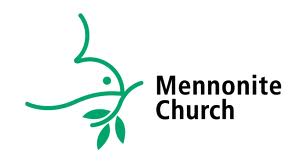 Shalom Mennonite ChurchAugust 12, 2018Shalom Mennonite Church is a diverse faith community, rooted in the Anabaptist Christian tradition, being transformed by God’s grace. Empowered by the Holy Spirit, we follow Jesus together as we worship God, grow as disciples, support one another, and share God’s love, justice, and peace with those around us and the world. Prelude: Krystal JohnsonWelcomeCall to WorshipLeader:  O God, you are the gathering one who calls us into community with each other to love and work, to support and heal.You are the gathering one who calls us into community with all people; 
to bring justice and hope, freedom and truth.You are the gathering one who calls us into community with the whole creation; to live in harmony, to cherish and renew.All: Let us worship the God who makes us one.HWB #1 “What is this place?”HWB #420 “Heart with loving heart united”Children’s Time: Carol BixlerEnsembleScripture: Acts 2:37-47; Hebrews 10:23-25Sermon: “The Subtle Power of Small Groups” – Pastor Brian Bither Time of ResponseSharing our joys and concernsOfferingAnnouncements Sending Words:Eternal God,We pray for churches and Christians throughout the world.Remind us of our common foundation in Christ .May we grow together in faith and in love,All:  until we attain that unity which is your will.Send down your Spiritso that we may know Jesus and bear witness to our life and unity in him.All: Strengthen us to work towards peace and reconciliation in church and society.We thank you for all your gifts of creation.Teach us to share with others our time, our energy, our resources and our love.All: Make us sensitive and responsive to the wounds in the human family and creation.May we be faithful to our callingMay we give our whole life to Christ,All: for we belong to him and in Him all things are united on earth and in heaven. Amen.Sending Song:HWB #478 "Sent forth by God's Word"Worship Leader: Emily Fox   	                Song Leader: Rod MaustNursery: Joann Buerge		Nursery next Sunday: Angie BullerOur songbooks: HWB (blue) Hymnal A Worship Book; STS: (purple) Sing the Story; STJ: (green) Sing the Journey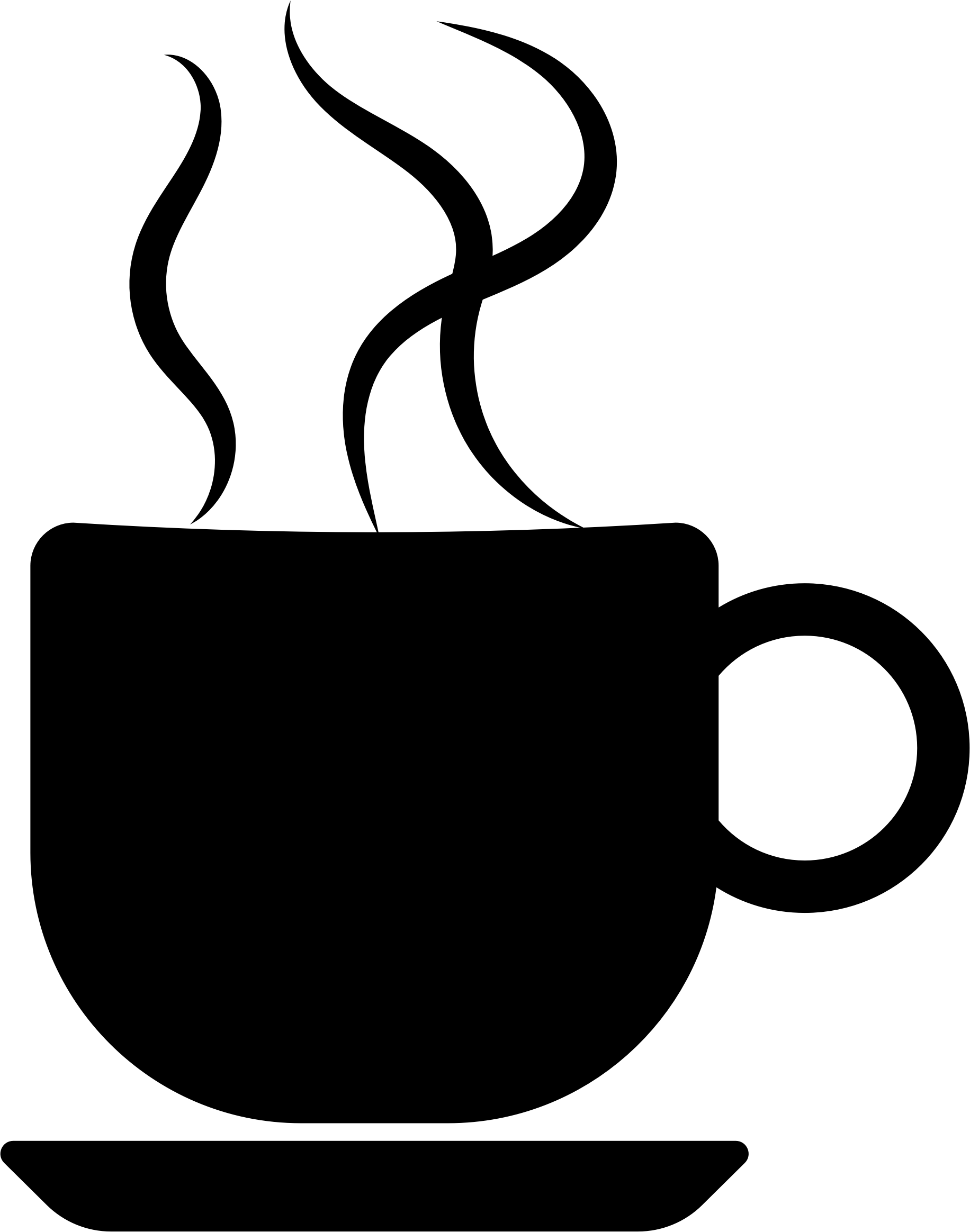 Worship helps:~A large-print hymnal and Bible and a Spanish Bible is available.~Hearing assist devices are available - please ask an usher.  ~A large-print order of worship is available - please ask an usher.Weekly information:~ Send email newsletter (Journeying Together) information and bulletin announcements to office@shalommennonite.com by noon on Thursday.~ August Kitchen Clean-up: last names beginning with S-W.     September: A-C.Education HourRegular classes for children age two and up will resume in August. We are open for new teachers starting in September. Please contact Martha Yoder Maust if you are interested.  Adult classes:  Theme: In this time of so much national conversation about keeping immigrants out, we will focus on stories of welcoming and being welcomed.  August 12 (today): a panel of persons who have been immigrants will share stories. Moderated by Laura Harms. Youth are welcome. AnnouncementsGiving Corner: We have exceeded our goal of 100 completed school kits!  There are extra erasers, rulers and pencil sharpeners, if you have want to continue to donate the four spiral notebooks, two ball point pens, package of 12 colored pencils and eight regular pencils for additional kits. My Coins Count: Children will be collecting change from the congregation for Mennonite Central Committee's "My Coins Count" program, starting this Sunday.  We have a large water jug to fill before the Relief Sale in September. Pastors on Vacation: Pastor Sabrina will be on vacation from Saturday, August 4 through Monday, August 13. Please direct any pastoral concerns to Brian Bither or Frank Kandel during that time.  Pastor Brian will be on vacation from Monday, August 13 through Sunday, August 19. Please direct any pastoral care concerns to Frank Kandel or Sabrina Falls during that time. 